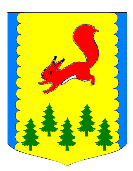 КРАСНОЯРСКИЙ КРАЙПИРОВСКИЙ МУНИЦИПАЛЬНЫЙ ОКРУГПИРОВСКИЙ ОКРУЖНОЙ СОВЕТ ДЕПУТАТОВРЕШЕНИЕНа основании статьи 41 Федерального закона от 06.10.2003 №131-ФЗ «Об общих принципах организации местного самоуправления в Российской Федерации», статьями 61-64 Гражданского кодекса Российской Федерации, Закона Красноярского края от 05.12.2019 №8-3431 «Об объединении всех поселений, входящих в состав Пировского района Красноярского края, и наделении вновь образованного муниципального образования статусом муниципального округа», руководствуясь ст. 22, 26 Устава Пировского района, Пировский окружной Совет депутатов РЕШИЛ:1. Ликвидировать следующие органы местного самоуправления, входящие в состав Пировского района Красноярского края, как юридические лица:1.1. Администрацию Бушуйского сельсовета Пировского района Красноярского края (ИНН 2431000471, ОГРН 1022401272629, адрес: 663120, Красноярский край, Пировский район, с.Бушуй, ул.Молодежная, 9).1.2. Администрацию Икшурминского сельсовета Пировского района Красноярского края (ИНН 2431000288, ОГРН 1022401275687, адрес: 663124, Красноярский край, Пировский район, с.Икшурма, ул. Почтовая, 1).1.3. Администрацию Кетского сельсовета Пировского района Красноярского края (ИНН 2431003070, ОГРН 1192468035198, адрес: 663125, Красноярский край, Пировский район, п.Кетский, ул.Центральная, 23).1.4. Администрацию Кириковского сельсовета Пировского района Красноярского края (ИНН 2431000633, ОГРН 1022401272607, адрес: 663123, Красноярский край, Пировский район, с.Кириково, ул.Зеленая, 1 пом.2).1.5. Администрацию Комаровского сельсовета Пировского района Красноярского края (ИНН 2431000432, ОГРН 1022401272497, адрес, 663125, Красноярский край, Пировский район, с.Комаровка, пер.Центральный, 1-2).1.6. Администрацию Пировского сельсовета Пировского района Красноярского края (ИНН 2431000619, ОГРН 1022401275566, адрес, 663120, Красноярский край, Пировский район, с.Пировское, ул.Ленина, 2 «А»).1.7. Администрацию Солоухинского сельсовета Пировского района Красноярского края (ИНН 2431000626, ОГРН 1022401272618, адрес, 663128, Красноярский край, Пировский район, с.Солоуха, ул.Центральная, 23).1.8. Администрацию Троицкого сельсовета Пировского района Красноярского края (ИНН 2431000390, ОГРН 1022401275698, адрес, 663129, Красноярский край, Пировский район, с.Троица, ул.Зеленая, 1-1).1.9. Администрацию Чайдинского сельсовета Пировского района Красноярского края (ИНН 2431000672, ОГРН 1022401275544, адрес, 663125 Красноярский край, Пировский район, п.Чайда, ул.Школьная, 7).1.10. Администрацию Пировского района Красноярского края (ИНН 2431000658, ОГРН 1022401277667, адрес, 663120, Красноярский край, Пировский район, с.Пировское, ул.Ленина, 27).1.11. Пировский районный Совет депутатов Пировского района Красноярского края (ИНН 2431002045, ОГРН 1052447010274, адрес, 663120, Красноярский край, Пировский район, с.Пировское, ул.Ленина, 27).1.12. Бушуйский сельский Совет депутатов Пировского района Красноярского края (ИНН 2431003049, ОГРН 1192468010063, адрес, 663120, Красноярский край, Пировский район, с.Бушуй, ул.Молодежная, 9).1.13. Икшурминский сельский Совет депутатов Пировского района Красноярского края (ИНН 2431002101, ОГРН 1052447017480, адрес, 663124, Красноярский край, Пировский район, с.Икшурма, ул.Почтовая, 1).1.14. Кетский сельский Совет депутатов Пировского района Красноярского края (ИНН 2431002077, ОГРН 1052447013783, адрес, 663125, Красноярский край, Пировский район, п.Кетский, ул.Центральная, 23).1.15. Комаровский сельский Совет депутатов Пировского района Красноярского края (ИНН 2431002133, ОГРН 1052447018800, адрес, 663125, Красноярский край, Пировский район, с.Комаровка, пер.Центральный, 1-2).1.16. Пировский сельский Совет депутатов Пировского района Красноярского края (ИНН 2431002052, ОГРН 1052447010285, адрес, 663120, Красноярский край, Пировский район, с.Пировское, ул.Ленина, 2 «А»).1.17. Солоухинский сельский Совет депутатов Пировского района Красноярского края (ИНН 2431002091, ОГРН 1052447017281, адрес, 663128, Красноярский край, Пировский район, с.Солоуха, ул.Центральная, 23).1.18. Троицкий сельский Совет депутатов Пировского района Красноярского края (ИНН 2431002126, ОГРН 1052447018755, адрес, 663129, Красноярский край, Пировский район, с.Троица, ул.Зеленая, 1-1).1.19. Чайдинский сельский Совет депутатов Пировского района Красноярского края (ИНН 2431002165, ОГРН 1052447019052, адрес, 663125, Красноярский край, Пировский район, п.Чайда, ул.Школьная, 7).2. Утвердить состав ликвидационной комиссии по ликвидации органов местного самоуправления, входящих в состав Пировского района Красноярского края согласно приложению № 1.3. Утвердить Положение о ликвидационной комиссии по ликвидации органов местного самоуправления, входящих в состав Пировского района Красноярского края согласно приложению № 2.4. Ликвидационной комиссии по ликвидации органов местного самоуправления, входящих в состав Пировского района Красноярского края провести ликвидационные мероприятия в период с 20 ноября 2020 года по 31 марта 2021 года.5. Принять в муниципальную собственность Пировского муниципального округа муниципальное имущество, принадлежащее Бушуйскому, Икшурминскому, Кетскому, Кириковскому, Комаровскому, Пировскому, Солоухинскому, Троицкому, Чайдинскому муниципальным образованиям и муниципальному образованию Пировский район.6. Назначить заявителем на государственную регистрацию уведомлений о ликвидации юридических лиц органов местного самоуправления указанных в пункте 1 настоящего решения руководителя ликвидационной комиссии Коробейникова В.В. системного администратора администрации района.7. Опубликовать настоящее решение в районной газете «Заря» и разместить на официальном сайте администрации Пировского района в сети Интернет.8. Контроль за исполнением настоящего решения возложить на постоянную комиссию по бюджетной, налоговой, экономической политике, земельным, имущественным отношениям и правоохранительной деятельности и на ликвидационную комиссию по ликвидации органов местного самоуправления.9. Решение    вступает    в   силу   со   дня  следующего за днем его принятия и подлежит официальному опубликованию в районной газете «Заря».Состав ликвидационной комиссии по ликвидации органов местного самоуправления, входящих в состав Пировского районаПОЛОЖЕНИЕ
о ликвидационной комиссии по ликвидации органов местного самоуправления, входящих в состав Пировского района1. Общие положения1.1. Настоящее Положение разработано в соответствии с Федеральным законом от 06.10.2003г. №131-ФЗ «Об общих принципах организации местного самоуправления в Российской Федерации», Гражданским кодексом Российской Федерации, Законом  Красноярского края от 05.12.2019 №8-3431  «Об объединении всех поселений, входящих в состав Пировского района Красноярского края, и наделении вновь образованного муниципального образования статусом муниципального округа», в связи с образованием Пировского округа Красноярского края и прекращением полномочий  органов местного самоуправления, входящих в состав Пировского  района Красноярского края.1.2. Настоящее Положение определяет порядок формирования ликвидационной комиссии, ее функции, порядок работы и принятия решений, а также правовой статус членов ликвидационной комиссии.1.3. Ликвидационная комиссия – лица, уполномоченные Пировским окружным Советом депутатов Красноярского края, обеспечивающие реализацию полномочий по управлению делами ликвидируемых органов местного самоуправления в течение всего периода их ликвидации (далее – ликвидационная комиссия).1.4. Ликвидация органов местного самоуправления, входящих в состав Пировского района считается завершенной, а юридические лица прекратившими существование после внесения об этом записи в Единый государственный реестр юридических лиц (ЕГРЮЛ) в порядке, установленным Федеральным законом от 08.12.2001г. №129-ФЗ «О государственной регистрации юридических лиц и индивидуальных предпринимателей».2. Формирование и полномочия ликвидационной комиссии2.1. Решением Пировского окружного Совета депутатов Красноярского края назначается персональный состав ликвидационной комиссии.2.2. С момента назначения ликвидационной комиссии к ней переходят полномочия по управлению делами ликвидируемых органов местного самоуправления.2.3. С целью управления делами ликвидируемых органов местного самоуправления в течение всего периода его ликвидации на ликвидационную комиссию возлагаются следующие полномочия:2.3.1. в сфере правового обеспечения: организация юридического сопровождения деятельности ликвидируемых органов местного самоуправления, проведение правовой экспертизы актов, принимаемых ликвидационной комиссией, выступление в суде от имени исполнительно- распорядительного органа;2.3.2. в сфере документационного обеспечения: координация документационного обеспечения и формирование архивных фондов;2.3.3. в сфере кадрового обеспечения: администрирование процессов и документооборота по учету и движению кадров, представлению документов по персоналу в государственные органы и иные организации;2.3.4. в имущественной сфере: организация владения, управления и распоряжения имуществом.2.4. Ликвидационная комиссия осуществляет и иные полномочия, установленные действующим законодательством.2.5. При исполнении полномочий ликвидационная комиссия обязана действовать добросовестно и разумно в интересах ликвидируемых органов местного самоуправления, а также его кредиторов и руководствоваться действующим законодательством и настоящим Положением.3. Порядок работы ликвидационной комиссии3.1. Ликвидационная комиссия обеспечивает реализацию полномочий по управлению делами ликвидируемых органов местного самоуправления в течение всего периода его ликвидации согласно действующему законодательству и настоящему Положению.3.2. Ликвидационная комиссия решает все вопросы на своих заседаниях, собираемых по мере необходимости.3.3. Заседание ликвидационной комиссии является правомочным, если на заседании имеется кворум.Кворумом для проведения заседания ликвидационной комиссии является присутствие  не менее половины от числа назначенных  членов ликвидационной комиссии.3.4. При решении вопросов каждый член ликвидационной комиссии обладает одним голосом.Передача голоса одним членом ликвидационной комиссии другому члену ликвидационной комиссии не допускается.3.5. Решения ликвидационной комиссии утверждаются простым большинством голосов присутствующих на заседании членов ликвидационной комиссии. При равенстве голосов голос руководителя ликвидационной комиссии является решающим.3.6. Все заседания ликвидационной комиссии проводятся в очной форме. На заседаниях ликвидационной комиссии ведется протокол.Протокол заседания ликвидационной комиссии составляется не позднее 3 дней со дня проведения заседания.В протоколе указываются:- место и время проведения заседания;- лица, присутствующие на заседании;- повестка для заседания;- вопросы, поставленные на голосование, и итоги голосования по ним;- принятые решения.Протокол заседания ликвидационной комиссии подписывается руководителем ликвидационной комиссии.3.7. Руководитель ликвидационной комиссии:3.7.1. организует работу по ликвидации органов местного самоуправления;3.7.2. действует без доверенности от имени органов местного самоуправления;3.7.3. распоряжается имуществом органов местного самоуправления в порядке и пределах, установленных законодательством Российской Федерации, нормативными актами Красноярского края, муниципальными правовыми актами;3.7.4. обеспечивает своевременную уплату органами местного самоуправления в полном объеме всех установленных действующим законодательством налогов, сборов и обязательных платежей;3.7.5. представляет отчетность в связи с ликвидацией органов местного самоуправления в порядке и сроки, установленные законодательством Российской Федерации;3.7.6. представляет на утверждение промежуточный ликвидационный баланс и ликвидационный баланс;3.7.7. решает иные вопросы, связанные с ликвидацией органов местного самоуправления, в соответствии с действующим законодательством Российской Федерации и настоящим Положением;3.7.8. подписывает все документы, необходимые для выполнения вышеуказанных действий.3.8. Члены ликвидационной комиссии:3.8.1. добросовестно и разумно исполняют свои обязанности, обеспечивают выполнение установленных для ликвидации органов местного самоуправления мероприятий согласно действующему законодательству Российской Федерации  и настоящему Положению;3.8.2. представляют руководителю ликвидационной комиссии отчеты о деятельности в связи с ликвидацией органов местного самоуправления;3.8.3. решают иные вопросы, отнесенные законодательством Российской Федерации к компетенции членов ликвидационной комиссии.3.9. В период временного отсутствия руководителя ликвидационной комиссии его полномочия исполняет один из членов ликвидационной комиссии.3.10. Документы, исходящие от имени ликвидационной комиссии, подписываются ее руководителем.3.11. Секретарь ликвидационной комиссии организует ведение протоколов ее заседаний и оформление решений, принятых ликвидационной комиссией.3.12. Члены ликвидационной комиссии несут ответственность за причиненный ущерб ликвидируемым органам местного самоуправления.3.13. Члены ликвидационной комиссии могут быть привлечены к гражданской, административной и уголовной ответственности в случаях, предусмотренных действующим законодательством Российской Федерации.19.11.2020с. Пировское№ 4-18рО ликвидации органов местного самоуправления, входящих в состав Пировского района Красноярского края, как юридических лицПредседатель Пировского окружного Совета депутатов                      Глава Пировского     муниципального округа____________ Г.И. Костыгина   	       ___________А.И. Евсеев Приложение №1 к решению Пировского окружного Совета депутатов от 19.11.2020 № 4-18рКоробейниковВладимир Владимирович-ведущий юрисконсульт, системный администратор администрации Пировского района, руководитель ликвидационной комиссии;ИсаченкоТатьяна Владимировна-начальник общего отдела администрации Пировского района, секретарь ликвидационной комиссии;Члены ликвидационной комиссииЧлены ликвидационной комиссииКостыгинаГалина Ильинична-председатель Пировского окружного Совета депутатов;ИвченкоСергей Сергеевич-заместитель Главы Пировского района – начальник отдела муниципального имущества, земельных отношений и природопользования;ШляхтинаТатьяна Васильевна-заведующая отделом учета и отчетности администрации Пировского района;Шляхтина Анастасия Игоревнаведущий специалист по кадрам администрации Пировского района;ГензеВиктор Христианович- по договору;СтехинаВалентина Ивановна-главный бухгалтер администрации Троицкого сельсовета;ГинатулловРафаиль Минсеитович- по договору;НизамутдиноваЗульфия Тимербаевна-специалист 1 категории администрации Солоухинского сельсовета;ТарасоваЛидия Ивановна- по договору;ШеферСветлана Семеновна-главный бухгалтер администрации Комаровского сельсовета;НабиуллинаЗинаида Николаевна-главный бухгалтер администрации Кетского сельсовета;АрдашеваТатьяна Николаевна- по договору;ЩербаковаЛюбовь Ефимовна- главный бухгалтер администрации Чайдинского сельсовета;Исмагилова Рузалия Рэйсовна- по договору;ХисматулинаДольхабиря Башаровна-главный бухгалтер администрации Икшурминского сельсовета;МакановаЛидия Григорьевна- по договору;ВанюшинаТатьяна Дмитриевна-бухгалтер администрации Бушуйского сельсовета;ИгнатоваВалентина Альбертовна- по договору;СалахутдиноваАльфия Каримулловна-главный бухгалтер администрации Пировского сельсовета;ПоповВиталий Михайлович- по договору;Гаврилова Галина Васильевна-специалист 1 категории администрации Кириковского сельсовета;ТрофимовАлександр Владимирович-ведущий специалист – юрист администрации Пировского района.Приложение № 2 к решению Пировского окружного Совета депутатов от 19.11.2020 № 4-18р